Publicado en San Sebastián el 31/05/2018 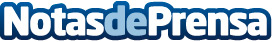 Más de 150 profesionales participan en un ejercicio práctico de Emergencias en Illunbe (San Sebastián)Se ha simulado una explosión en el interior de la plaza de toros con una avalancha posterior en la que se han visto implicados un centenar de espectadores

Datos de contacto:Colegio de Enfermería de Gipuzkoa (COEGI)943223750Nota de prensa publicada en: https://www.notasdeprensa.es/mas-de-150-profesionales-participan-en-un Categorias: Medicina País Vasco http://www.notasdeprensa.es